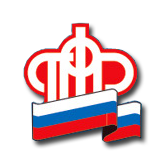 Социальные выплаты с 1 февраля увеличились на 3%С 1 февраля 2020 года на 3% проиндексирована ежемесячная денежная выплата (ЕДВ), самая массовая социальная выплата в России. В настоящее время в Белгородской области ее получают  более 287 тысяч федеральных льготников, включая инвалидов, ветеранов боевых действий, граждан, подвергшихся воздействию радиации, Героев Советского Союза и России, Героев Социалистического Труда и других граждан.На 3% также проиндексирован входящий в состав ЕДВ набор социальных услуг (НСУ). По закону он может предоставляться в натуральной или денежной форме. Стоимость полного денежного эквивалента НСУ с 1 февраля выросла до 1155,06 рубля в месяц. Он включает в себя предоставление лекарственных препаратов, медицинских изделий, продуктов лечебного питания – 889,66 рубля, предоставление путевки на санаторно-курортное лечение для профилактики основных заболеваний – 137,63 рубля, бесплатный проезд на пригородном железнодорожном транспорте или на междугородном транспорте к месту лечения и обратно – 127,77 рубля.Помимо этого, также увеличено пособие на погребение, которое Пенсионный фонд выплачивает родственникам умершего пенсионера. С 1 февраля 2020 года размер пособия составляет 6 124 руб. 86 коп.